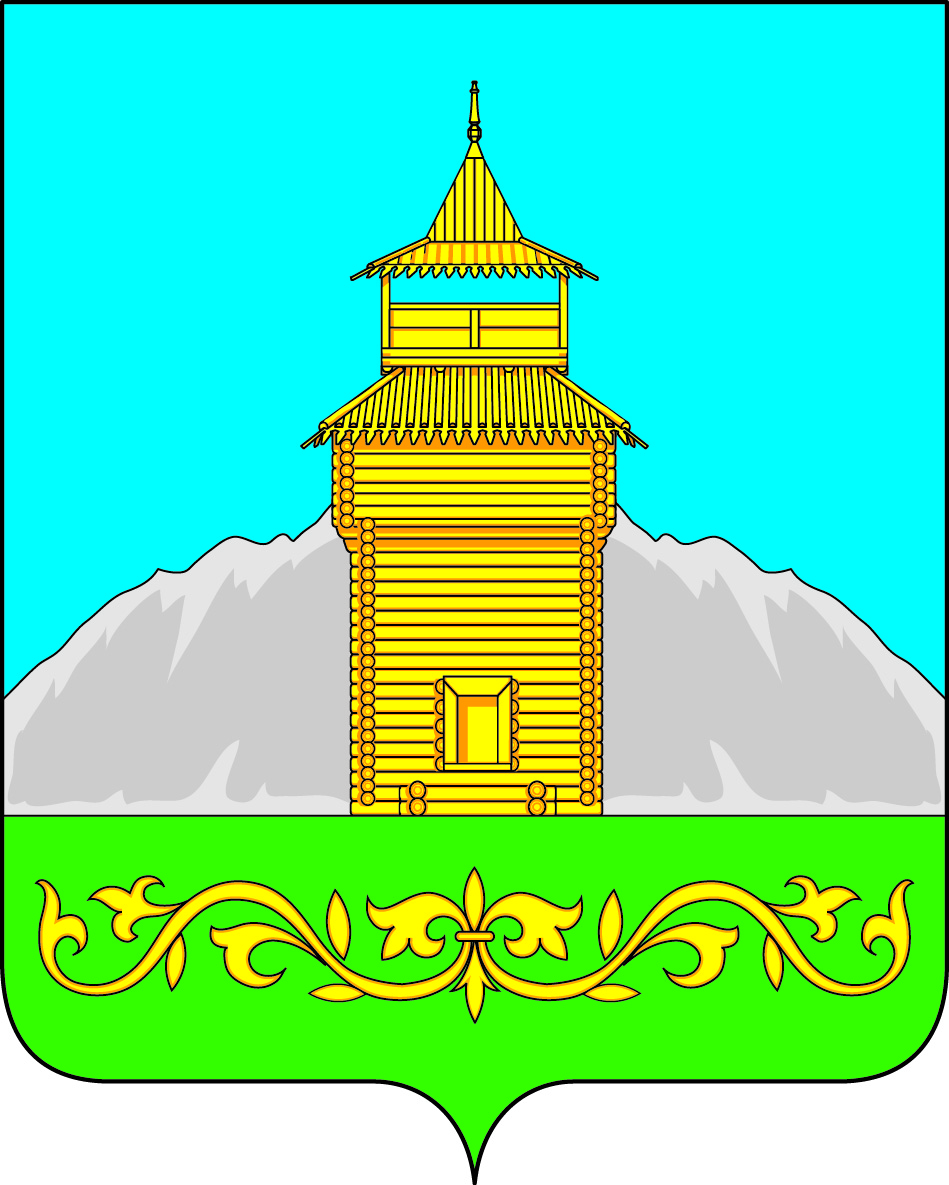 Российская ФедерацияРеспублика ХакасияТаштыпский районСовет депутатов  Таштыпского  сельсоветаР Е Ш Е Н И Е «14» ноября  2019 года          		 с. Таштып                                           № 98О прекращении полномочий  депутатаСовета депутатов Таштыпского сельсоветапо избирательному округу № 3 Борисовской Л.М.       В соответствии п.2, ч.6 ст. Федерального Закона РФ от 06.10.2003г. № 131-ФЗ «Об общих принципах организации местного самоуправления в РФ», на основании п.1, ч.9 ст.31Устава муниципального образования Таштыпский сельсовет, Совет депутатов Таштыпского сельсовета, Решил:1. Прекратить  полномочия  депутата Совета депутатов Таштыпского сельсовета  Борисовской Л.М.  по избирательному округу № 3 в связи со смертью с 11 нября 2019г. 2. Контроль  за  исполнением настоящего решения возложить на комиссию по вопросам социальной политики, законности и правопорядка (А.И. Салайдинова).3. Решение Совета депутатов Таштыпского сельсовета опубликовать на сайте Таштыпского сельсовета.4.Настоящее  решение вступает в силу со дня его опубликования (обнародования).Глава Таштыпского сельсовета                                                                   Р.Х. Салимов           